Entry FormNAME______________________________________                         AGE_______ADDRESS___________________________________________________________PHONE___________________________________________TOTAL FEES $      PLEASE MAKE CHECKS AND RETURN BY JUNE 7 TO: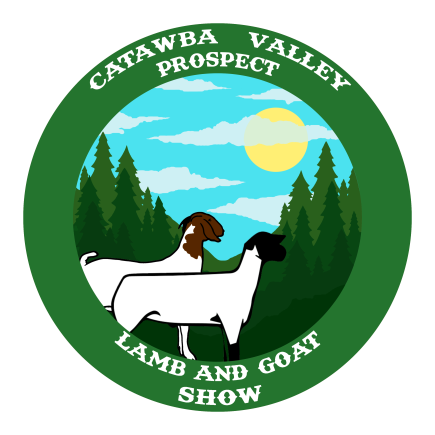 CATAWBA VALLEY PROSPECT LAMB SHOWCATAWBA COUNTY EXTENSION OFFICE P.O. BOX 389NEWTON, NC 28658TAG NUMBERLAMB OR GOATBORN AND BRED (YES or NO)ENTRY FEE ($10 per Head)LATE ENTRY FEE (Additional $10 per Head)